ИЗВЕЩЕНИЕ О ДЕМОНТАЖЕ18.05.2022г. Воскресенск              					                                                   В соответствии с постановлением Администрации городского округа Воскресенск от 26.05.2020 № 1775 «Об утверждении Положения о порядке выявления и демонтажа нестационарных торговых объектов, расположенных на земельных участках, в зданиях, строениях, сооружениях, находящихся в муниципальной собственности, а также на земельных участках, государственная собственность на которые не разграничена, находящихся на территории городского округа Воскресенск Московской области», на основании решения Комиссии по проведению мероприятий, связанных с выявлением и демонтажом нестационарных торговых объектов, расположенных на земельных участках, в зданиях, строениях, сооружениях, находящихся в муниципальной собственности, а также на земельных участках, государственная собственность на которые не разграничена, находящихся на территории городского округа Воскресенск Московской области, владельцу нестационарного торгового объекта в срок до 03 июня 2022 года необходимо добровольно демонтировать развал (фрукты-овощи), размещенный по адресу: Московская область, г. Воскресенск, ул. Кагана, у д. 9.В случае невыполнения требования о демонтаже в указанный срок нестационарный торговый объект будет демонтирован в принудительном порядке и вывезен на место временного хранения за счет средств бюджета городского округа Воскресенск, с последующим возмещением владельцем НТО затраченных бюджетных средств.Возврат нестационарного торгового объекта и находящегося в нем имущества владельцу производится в течение срока хранения (3 месяца) на основании письменного обращения и документов, подтверждающих владение нестационарным торговым объектом.Невостребованный нестационарный торговый объект и имущество в указанный срок хранения подлежат утилизации.По всем вопросам обращаться в отдел потребительского рынка и услуг Администрации городского округа Воскресенск Московской области по телефону 8-977-965-10-39 (эл. почта: vostorg@vos-mo.ru).Адресный ориентирФотография НТОМосковская область,                    г. Воскресенск,                                     ул. Кагана, у д. 9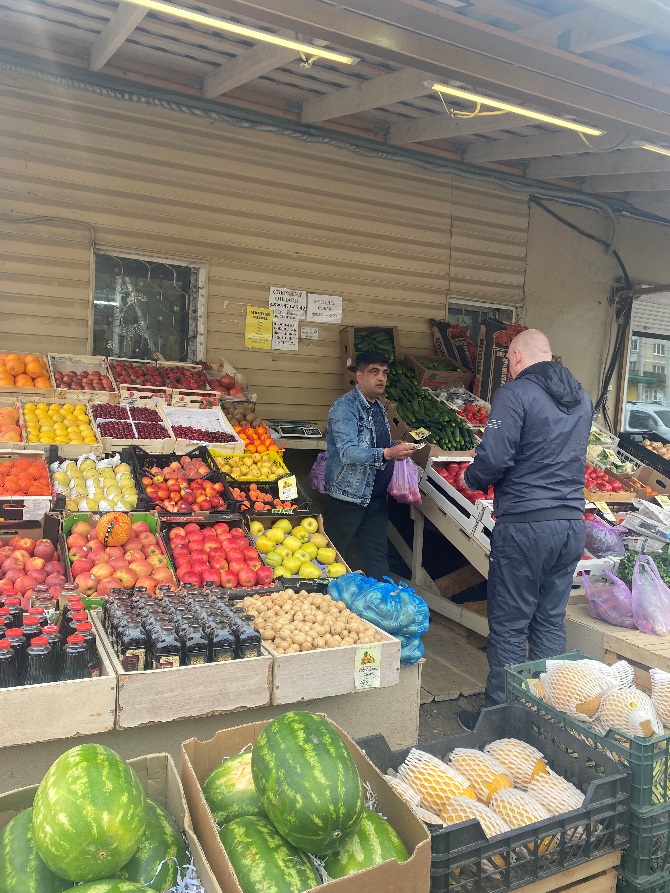 